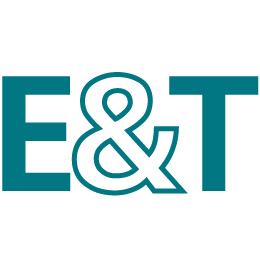 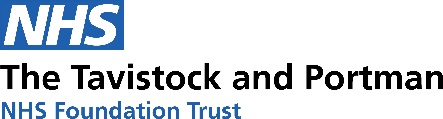 Application for bursary for the funding of Systemic approaches to working with individuals, families and organisations (D4F, foundation) coursePlease return to Rukiya Jemmott at RJemmott@Tavi-Port.nhs.uk by Monday 24 July 2023.The purpose of this bursary is to support widening access to the D4 Foundation course for Black, Asian or Global majority students who are at the early stages of exploring or developing a professional career working with children, young people or families. The bursary is for D4F students starting the course in 2023. Applicants must:identify as Black, Asian or Global majority consider that they would find it difficult to cover the course fees without the support of a bursary;have been accepted for Year 1 of D4F and be starting the course in 2023;not already be in receipt of financial support through the Training Skills Escalator.Signature:								Date:Applications will be assessed by an appointed panel including an Associate Dean and DET Portfolio Manager. Decisions are based on the quality of the application and the outcome of an interview process.  Panel decisions are final. The closing date for applications is Monday 24 July and interviews will take place thereafter. Please complete all sections below – boxes are expandable.PERSONAL INFORMATIONPERSONAL INFORMATIONName:Surname:Do you identify as Black, Asian or global majority?Can you confirm that you are not in receipt of financial support from the Training Skills Escalator?Home Address:Home Tel Number:Work Tel Number:Mobile Number:Email Address:EDUCATIONAL HISTORY EMPLOYMENT HISTORYPERSONAL STATEMENTPlease would you address the following questions:Why did you decide to undertake the Systemic approaches to working with individuals, families and organisations (D4F, foundation) Please also include reasons for why you are applying for this bursary. Your statement should be between 950 and 1,000 wordsReferences Please give contact details of two referees in support of your application.  One of the references should be from your current or recent employer (for paid or voluntary work). Name:Position:Date known:Address:Telephone:Email:Name:Position:Date known:Address:Telephone:Email: